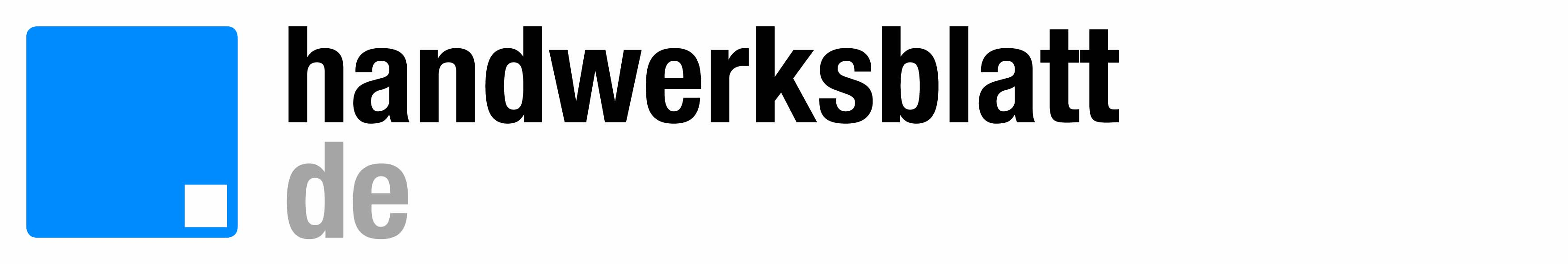 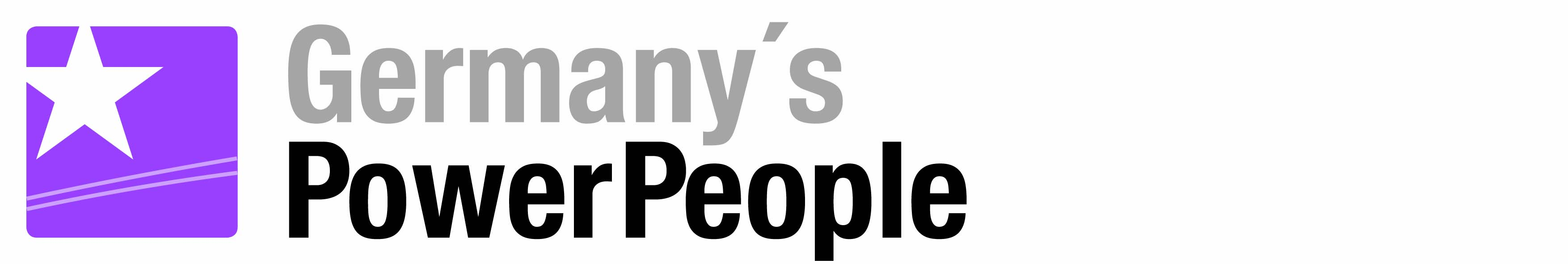 Pressemitteilung vom 4. November 2015Germany’s Power People 2016: Der Kalender des Deutschen Handwerksblatts, der Signal Iduna Gruppe und der IKK classic für das neue Jahr liegt jetzt druckfrisch bereit. Ab sofort kann der Kalender „Germany‘s Power People 2016“ im Buchshop der Verlagsanstalt Handwerk bestellt werden. Er zeigt die Menschen im Handwerk, die ihren Beruf mit Leidenschaft ausüben,  von einer anderen, besonders glanzvollen Seite – ein tolles Geschenk für jeden, nicht nur im Handwerk. Der Preis beträgt  9,80 Euro. Ab einer Bestellmenge von fünf liegt der Preis bei 9,30 Euro, ab 25 Exemplaren bei 8,80 Euro und ab 50 Stück bei 8,30 Euro. vh-buchshop.deHintergrund:Im April starteten das Deutsche Handwerksblatt, die Signal Iduna Gruppe und die IKK classic zum siebten Mal ihre Casting-Aktion „Germany’s Power People“. Gesucht wurden Handwerkerinnen und Handwerker, die sich und ihren Beruf vor der Kamera eines professionellen Fotografen präsentieren möchten. Aus allen Bewerbern wählte die Jury 36 Kandidaten für ein Fotoshooting in Düsseldorf aus.  Auf den Kalender geschafft  haben es schließlich zwölf weibliche und zwölf männliche Handwerker. Mit dabei sind eine Malerin und Lackiererin,  ein Polsterer, eine Augenoptikerin, ein Dachdecker, eine Tischlerin, ein Steinmetz und, und, und …Ende November geht es weiter mit der Wahl zu Miss und Mister Handwerk. Dann stellen wir die je sechs weiblichen und männlichen Teilnehmer vor, die sich in München auf der Internationalen Handwerksmesse die Titel sichern wollen.handwerksblatt.de/gppPressekontakt:Deutsches Handwerksblatt
Claudia Stemick
Auf’m Tetelberg 7
40221 Düsseldorf
Tel.: 0211/ 390 98 60
E-Mail: stemick@verlagsanstalt-handwerk.de
www.handwerksblatt.de	Die Gewinnerinnen:Carolin Jakobi		(26),  	Anlagenmechanikerin für Wärmetechnik, 	MückeJanina Heitmann	(22), 	Raumausstatterin,	 			HamburgKathleen Kümpel	(29), 	Tischlerin, 					MeiningenMelissa Brand		(23),	Malerin und Lackiererin,			LeopoldshöheNicole Kehn		(28),	Friseurin,					LeipzigNevien Yassine		(29),	Augenoptikerin,				Wickede RuhrNatascha Eikenkötter	(24),	Raumausstatterin,				Oelde-StrombergAndrea Rudingsdorfer	(26),	Elektrotechnikerin für Energie-			Hildenund Gebäudetechnik,Marie Thérèse Simon	(27),	Bäckerin und Konditorin,			LöhneJulia Neumann	 	(22),	Zahntechnikerin,				NeussJana Justen		(21),	Friseurin,					GelsenkirchenLena Heukäufer		(23),	Fliesen-, Platten- und Mosaiklegerin, 		WallmenrothDie Gewinner:Jan Frieß 			(23),	Bäcker,					LonseeKomla Maxime Wegbe		(22),	Anlagenmechaniker SHK,		MönchengladbachFlorian Robert			(29), 	Dachdecker,				MagdeburgAlexander Knorr		(23),	Steinmetz,				Frankfurt/MainSascha Klein			(28),	Fliesenleger,				BonnRoland Schulze			(43),	Polsterer,				StrausbergTimo Karnitschnig		(21),	Maurer,				SingenMichael Weiß			(26),	Dachdecker,				SchauenburgMarc Peschel			(27),	Dachdecker,				DüsseldorfPatrick Wöhren			(22),	Kfz-Mechatroniker,			BarsbüttelStefan Schiegl			(26),	Raumausstatter,			BillinghausenJan Müller			(35),	Friseur,					Stuttgart